Beitrittserklärung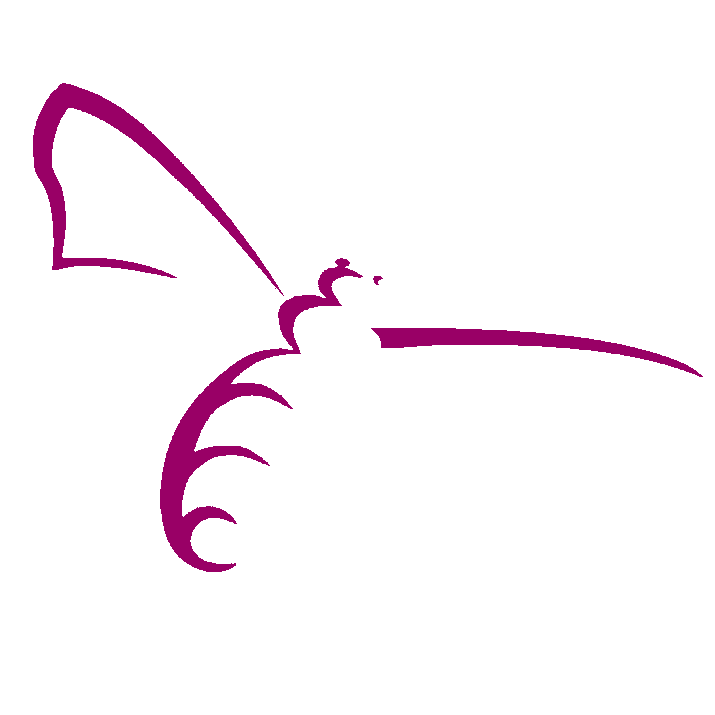 Ich möchte in folgenden LandFrauenverein beitreten: Abbehausen     Altenhuntorf     Berne-Stedingen     Butjadingen   Elsfleth    Großenmeer     Hammelwarden-Brake     Jade     Moorriem   Frauenkreis Neuenkoop    Oldenbrok     Rodenkirchen     Schweiburg   Seefeld     Strückhausen-Neustadt___________________________________________________________________  Vorname, Name________________________________________________ PLZ, Ort________________________________________________Geburtsdatum________________________________________________________________________________________________Straße, Hausnummer ________________________________________________Telefon/Handynummer ________________________________________________Mailadresse________________________________________________Beginn der MitgliedschaftDer zurzeit gültige Jahresbeitrag in Höhe von 20,00€ bzw. 30,00€ (je nach Ortverein)wird mit SEPA-Lastschrift eingezogen.Ich erkenne die Vereinssatzung und den festgelegten Jahresbeitrag an. Mir ist bekannt, dass die Mitgliedschaft nur zum Ablauf eines Kalenderjahres beendet werden kann. Die Kündigung bedarf der Schriftform.Freiwillige Angaben für statistische Erhebungen des Bundes-/Landesverbandes(keine namentlichen Auswertung) Beruf (zutreffendes bitte ankreuzen)Ehrenamtliche TätigkeitSEPA-Lastschriftmandat(wird vom Verein eingetragen)Meine BankverbindungHiermit ermächtige ich den LandFrauenverein ______________________________, den Jahresbeitrag zu Lasten des oben angegeben Kontos einzuziehen. Zugleich weise ich mein Kreditinstitut an, diese Lastschrift einzulösen. Die Mandatsreferenznummer wird vom Verein vergeben. Einverständniserklärung zur Nutzung persönlicher Daten und zur Veröffentlichung von Fotos Personenbezogene Daten, insbesondere Name, Anschrift, Telefonnummer, Bankdaten, die allein zum Zwecke der Durchführung der bestehenden Mitgliedschaft wie Erstellung von Mitglieder- und Reiselisten, Bussitzplänen, Kassenführung, Versand von Einladungen notwendig und erforderlich sind, werden auf Grundlage gesetzlicher Berechtigungen (Art. 6 lit.b. DSGVO) erhoben.Ich willige ein, dass die oben aufgeführten personenbezogenen Daten vom LandFrauenverein __________________________  nur intern bzw. - wenn erforderlich - an den jeweiligen Dienstleister  (z. B. Reiseunternehmen) weitergegeben werden dürfen. Außerdem bin ich damit einverstanden, dass Fotos, auf denen ich im Rahmen von Aktivitäten mit den Landfrauen zu sehen bin, für Vereinszwecke genutzt werden dürfen (z. B. in Zeitungsartikeln, Berichten, Power Point Präsentationen, zur Jahreshauptversammlung und auf der Internetseite des LandFrauenvereins).Erläuterungen:Sie sind gemäß § 15 DSGVO jederzeit berechtigt, bei dem LandFrauenverein ______________________ eine umfangreiche Auskunft zu den zu Ihrer Person gespeicherten Daten zu erhalten.Gemäß § 17 DSGVO können Sie jederzeit gegenüber dem LandFrauenverein ______________________ die Berichtigung, Löschung und Sperrung einzelner personenbezogener Daten verlangen.Sie können darüber hinaus jederzeit ohne Angabe von Gründen von Ihrem Widerspruchsrecht Gebrauch machen und die erteilte Einwilligungserklärung mit Wirkung für die Zukunft abändern und gänzlich widerrufen. Sie können den Widerruf entweder postalisch, per E-Mail oder per Fax dem LandFrauenverein ______________________  übermitteln. Diese Einwilligung erteile ich freiwillig. Mir ist bekannt, dass mir keine Nachteile entstehen würden, wenn ich Sie nicht erteile oder sie widerrufe.Ort, DatumX UnterschriftLandwirtschaftAußerlandwirtschaftLandwirtschaft  VollerwerbsbetriebAußerlandwirtschaftliche BerufstätigkeitLandwirtschaft und zusätzliche BerufstätigkeitRentnerinRentnerin vorher LandwirtschafHausfrauPolitisch: Mitglied im Gemeinderat, Kreistag, Landtag usw.; Funktion in Parteien, Bürgerinitiativen, Mitglied im DRK usw.Politisch: Mitglied im Gemeinderat, Kreistag, Landtag usw.; Funktion in Parteien, Bürgerinitiativen, Mitglied im DRK usw.Sozial/Kirche: Kirchenvorstand, Betreuung älterer Menschen oder von Kindern/Jugendlichen, FrauenkreiseSozial/Kirche: Kirchenvorstand, Betreuung älterer Menschen oder von Kindern/Jugendlichen, FrauenkreiseSport, Kultur, Bildung: Beirat (Schule, Kindertagesstätte,…), Funktion im Sport-, Heimat-, oder Schützenverein, ChorSport, Kultur, Bildung: Beirat (Schule, Kindertagesstätte,…), Funktion im Sport-, Heimat-, oder Schützenverein, ChorBerufsständisch: Mitglied Prüfungsausschuss, Kammerversammlung, Kuratorium Dorfhelferin, usw.Zahlungsempfänger:LandFrauenvereinGläubiger-ID-Nummer:IBAN:DEBIC:Kreditinstitut:KontoinhaberIn:Ort, DatumX UnterschriftOrt, DatumX Unterschrift